	OASOS	Martínek	3. 1. 2023Název zakázky: Elektroinstalace v učebně č. 118 - OA a SOŠL Opava
Název a registrační číslo projektu: 
Moderní odborné učebny na OA a SOŠ logistická, Opava, reg. č. CZ.06.2.67/0.0/0.0/16_066/0017220Dle cenové nabídky (rozpočtu) ze dne 21. 12. 2022 objednáváme elektromontáž osvětlení, silnoproudu, slaboproudu pro učebnu č. 118.Za tuto zakázku dle nabídky fakturováno celkem 99388 Kč bez DPH, 120259,48 Kč včetně DPH. Žádáme o akceptaci objednávky.Ing. Petr Kyjovský
ředitel školy Věra Latrach
správce rozpočtuAkceptace objednávky: 3.1.2023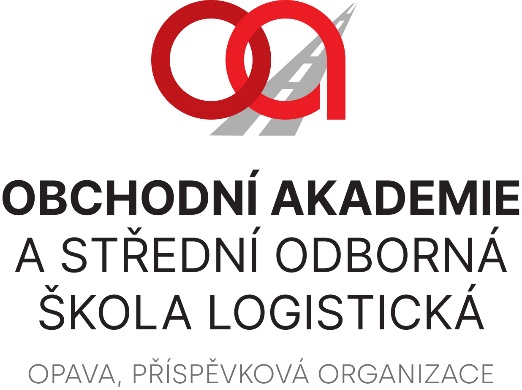 Z + M Partner spol. s r.o.
Valchařská 3261/17
702 00 Ostrava
IČ: 26843935VÁŠ DOPIS ZNAČKY / ZE DNENAŠE ZNAČKAVYŘIZUJE / LINKAOPAVA